AVALDUS/VOLIKIRIVOLITAJA ANDMED (edaspidi Klient)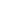 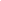 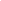 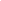 Kooskõlas Elektroonilise side seaduse §89 avaldab Klient soovi tuua ülaltoodud numbrid või numeratsioonivahemikud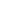 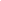 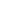 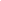 Doonoroperaatori võrgust üle	.Klient volitab	(registrikood	_) töötajat 	_(isikukood	_) (edaspidi Volitatud isik), esindama ennast Doonoroperaatori juures eelpool märgitud numbrite või numeratsioonivahemike kasutamise aluseks oleva liitumislepingu (edaspidi nimetatud Liitumisleping) lõpetamisel, Kliendi sooviga säilitada lõpetatava Liitumislepingu kohased numbrid.Käesolev volikiri kehtib 60 (kuuskümmend) kalendripäeva. Volikirja originaaleksemplar esitatakse Doonoroperaatorile ja koopiad jäävad Kliendile ja Volitatud isikule.ÄRIKLIENT   /	ERAKLIENTÄRIKLIENT   /	ERAKLIENTRegistrikoodNimiNimiRegistrikoodAadressAadressAadressPraegune sideettevõtja (edaspidi Doonoroperaator) Telia Eesti ASTele2 Eesti AS Top Connect OÜTelecomtechnology Limited Eesti filiaal Loginet SolutionLinxtelecom Estonia OÜElisa Eesti AS Starman AS GoNetwork OÜ STV AS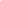 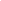 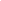 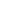 Numbrid või numeratsioonivahemikud:Numbrid või numeratsioonivahemikud:Numbrid või numeratsioonivahemikud:Kinnitan, et oman täna Liitumislepingut ülalnimetatud Doonoroperaatoriga.Kinnitan, et oman täna Liitumislepingut ülalnimetatud Doonoroperaatoriga.Kinnitan, et oman täna Liitumislepingut ülalnimetatud Doonoroperaatoriga.Kliendi nimiKuupäevAllkiriTäidabTäidabTäidabAvalduse vastuvõtjaAvalduse vastuvõtmise kuupäevAllkiri